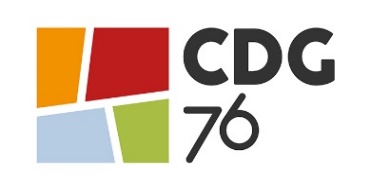 CENTRE DE GESTION DE LA FONCTION PUBLIQUE TERRITORIALE DE LA SEINE-MARITIMEELECTIONS PROFESSIONNELLES AU COMITE SOCIAL TERRITORIALScrutin du 01 au 08 décembre 2022DECLARATION INDIVIDUELLE DE CANDIDATUREJe soussigné (e), (NOM [naissance et usage] – prénom) : ........................................................ Date de naissance : ................................................................................................................. Grade : .....................................................................................................................................  Femme  	 Homme Employeur : .............................................................................................................................. Adresse personnelle : ................................................................................................................N° de téléphone portable: ....................................................................................................... Adresse e-mail  : ................................................................................................. déclare, par la présente, faire acte de candidature sur la liste présentée par le syndicat ................................................................ pour les élections au Comité Social Territorial du 01 au 08 décembre 2022certifie sur l’honneur remplir les conditions requises pour être inscrit· sur la liste électorale et :- ne pas être en congé de longue maladie, de longue durée, de grave maladie,- ne pas avoir été frappé(e) d’une rétrogradation ou d’une exclusion temporaire de fonction de 16 jours à 2 ans à moins d’avoir été amnistié(e) ou d’avoir bénéficié d’une décision acceptant ma demande tendant à ce qu’aucune trace de sanction prononcée ne subsiste à mon dossier,- ne pas être frappé(e) d’une des incapacités prononcées par l’article L.6 du code électoral.●Joindre une copie d’une pièce d’identité,Je déclare également ne pas être candidat·(e) pour le même scrutin sur une liste présentée par une autre organisation syndicale. Fait à ..................................... le ...........................................Signature du·(de la) candidat·(e) (obligatoire) : NOM, Prénom 